CHILEAN EAGLES COLLEGE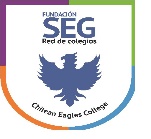 CIENCIAS NATURALES/ TERCERO BÁSICOUNIDAD 1. LA LUZ Y EL SONIDOGUÍA DE TRABAJO FUENTES Y CUERPOS QUE REFLEJAN LA LUZACTIVIDADSe aplicó una encuesta a 35 alumnas y alumnos de tercero básico sobre cuál de las siguientes imágenes corresponde a un cuerpo que no emite luz propia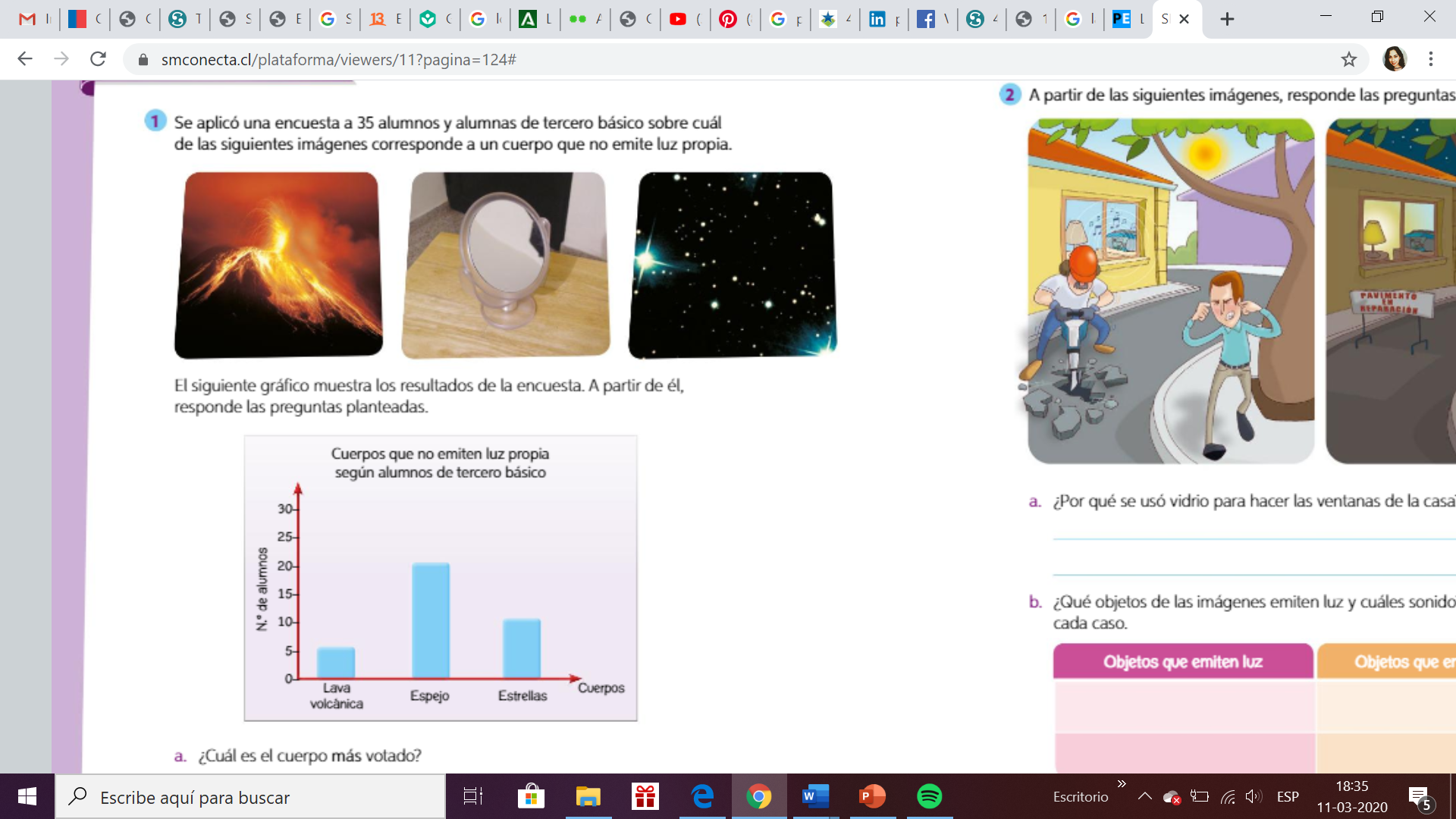 El siguiente gráfico muestra los resultados de la encuesta. A partir de él responde las preguntas propuestas.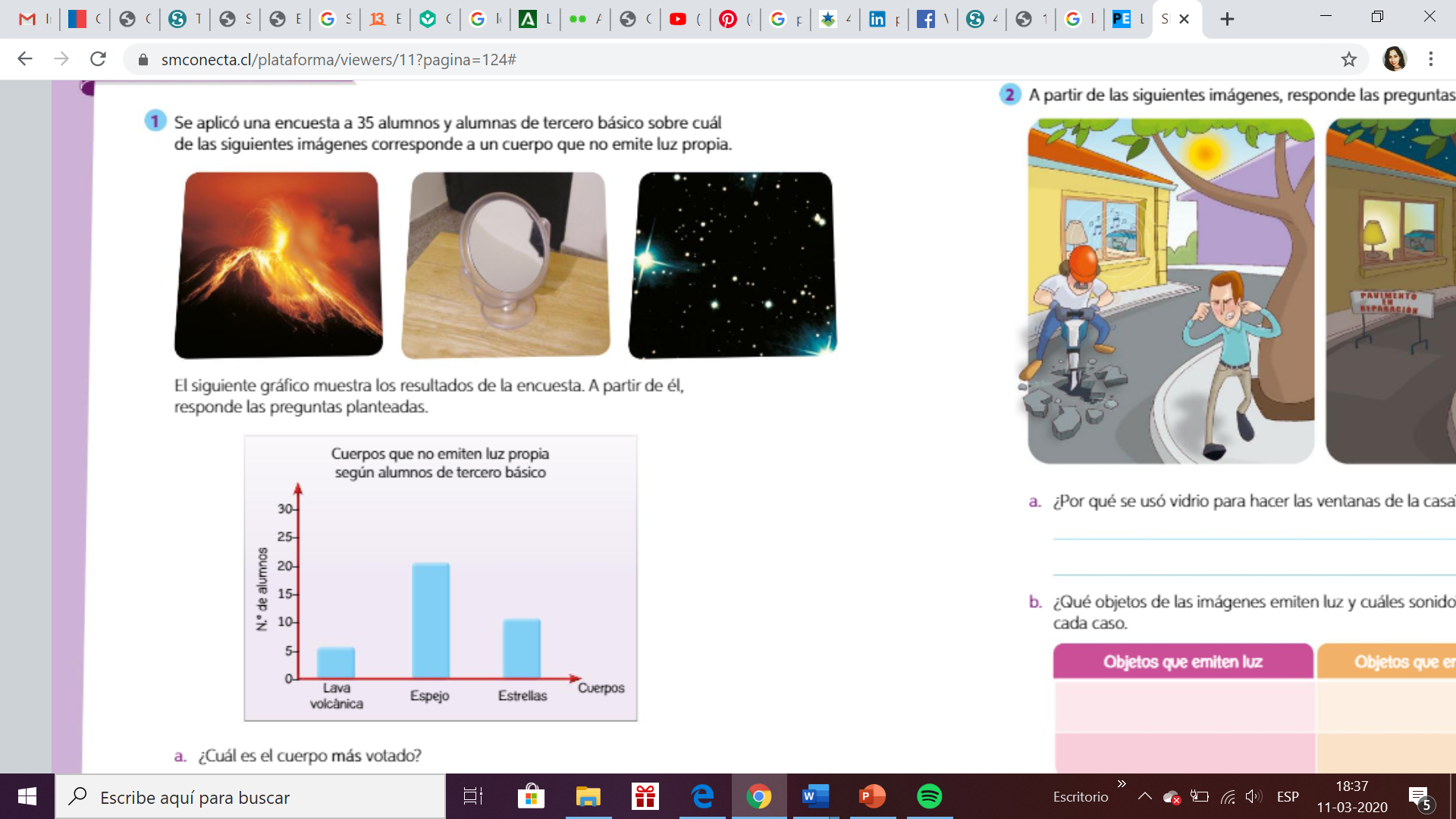 ¿Cuál es el cuerpo más votado?__________________________________________________________________________________________¿Cuál es el cuerpo menos votado?__________________________________________________________________________________________¿Cuál es el cuerpo que para ti no emite luz propia? Explica.______________________________________________________________________________________________________________________________________________________________________________________________________________________________________________________________________________En este caso, ¿qué tipos de fuentes  (naturales o artificiales) son los cuerpos que emiten luz?__________________________________________________________________________________________¿Qué significa que un cuerpo refleje la luz y que emita luz?______________________________________________________________________________________________________________________________________________________________________________________________________________________________________________________________________________Realice el ¿Cómo comparar? del Texto de Ciencias que se encuentra en la página 77.NOMBRE:ESTIMADOS ALUMNOS Y ALUMNAS, ESTA GUÍA DE TRABAJO ESTÁ A DISPOSICIÓN DE USTEDES CON LA FINALIDAD DE APROVECHAR EL TIEMPO DISPONIBLE EN CASA Y NO PERDER LA CONTINUIDAD DE NUESTRAS CLASES.  ESPERO SEA DE UTILIDAD Y TENGAMOS UN FELIZ REGRESO.PARA RESOLVERLA PUEDEN UTILIZAR LAS PÁGINAS 76-78  DEL TEXTO DEL ESTUDIANTE.CUALQUIER CONSULTA ESTARÉ DISPONIBLE EN EL CORREO: viviana.gonzalez@ceclacisterna.cl